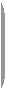 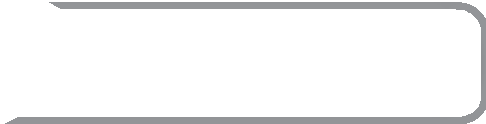 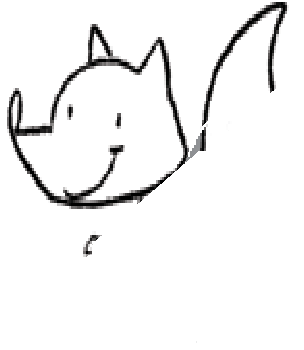 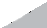 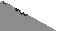 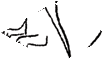 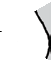 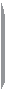 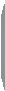 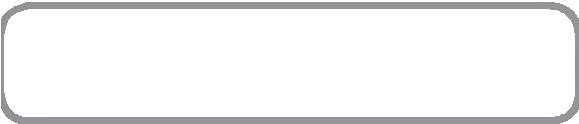 Nombre: __________________________________ Completa cada palabra con la boca que le hace falta.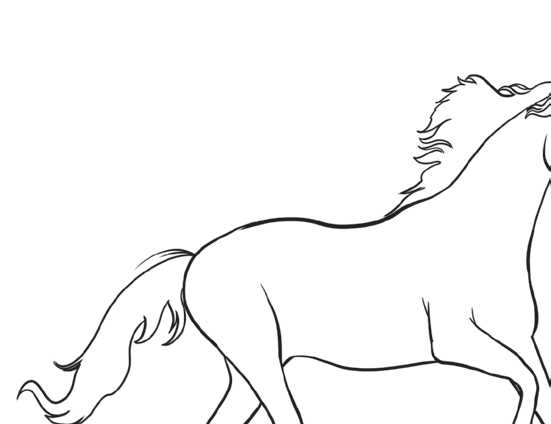 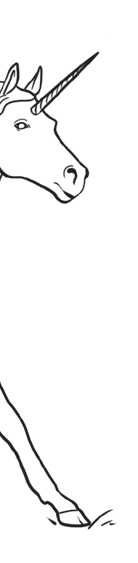 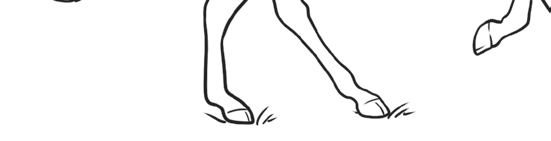 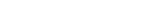 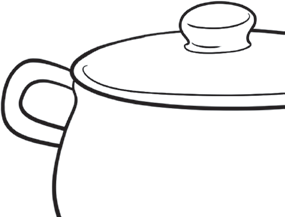 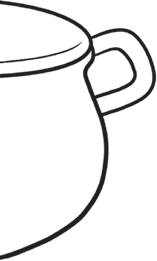 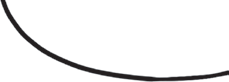 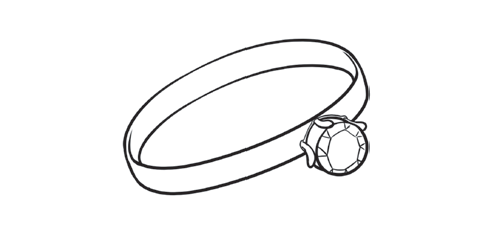 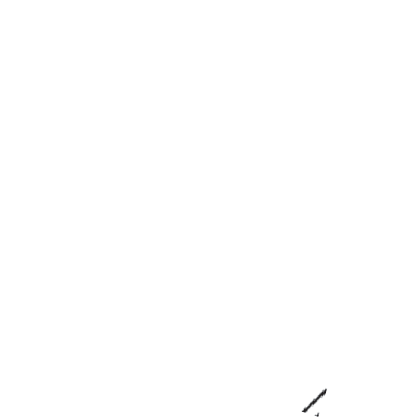 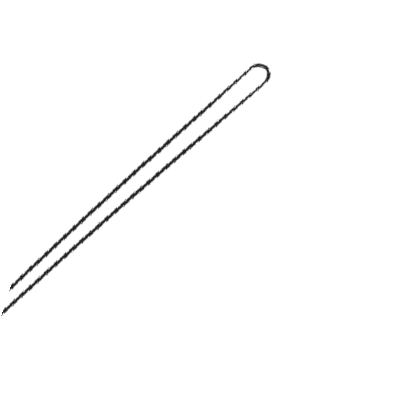 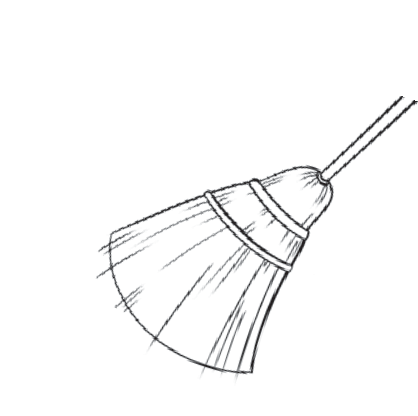 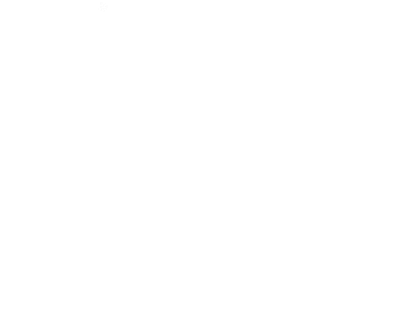 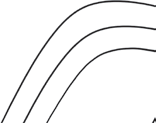 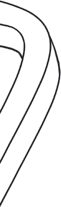 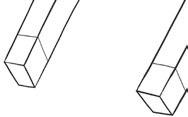  Remarca cada vocal con el color que te indique tu maestra.A u r e l i o© EDELVIVES/MATERIAL FOTOCOPIABLE AUTORIZADO